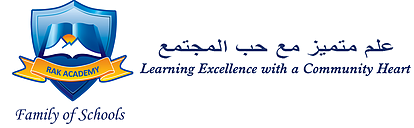 اقرأ المُقتطف  التالي من القصة  ثم أجب عن الأسئلة التي تليه:أجب عن ما يلي  :كاتب قصة ( الشقاء )  هو : .............................   و هو من الجنسية : ..........................    الشخصية الرئيسة في القصة : ...................  و كان يعمل :  ......................................المُخاطب في المقطع السابق هو : ......................................................من يكون ( كوزما أيوتتش ) ؟  ..........................................................حدّد العاطفة في القصة : .....................................................................استخرج من الفقرة السابقة : اسم إشارة : ........................................ ضميراً متصلاً : ...................................ضميراً منفصلاً : ..................................أسلوب نداء :.........................................أسلوب استفهام : .....................................ما الشقاء الذي كان يُعاني منه بطل القصة ؟ ...............................................................................................................ما القضية التي حاولت القصة أن تتحدث عنها ؟ ...............................................................................................................هل أثر المكان و الزمان على تعميق شعور بطل القصة بالشقاء و الألم  ؟ وضّح ذلك ............................................................................................................................................................................................................................